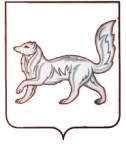 ГЛАВА ТУРУХАНСКОГО РАЙОНАКРАСНОЯРСКОГО КРАЯП О С Т А Н О В Л Е Н И Е13.11.2020                                      с. Туруханск                                            № 4 - пгО назначении публичных слушаний по проекту решения Туруханского районного Совета депутатов «О районном бюджете на 2021 год и плановый период 2022 - 2023 годов»На основании статьи 28 Федерального закона от 06.10.2003 №131-ФЗ «Об общих принципах организации местного самоуправления в Российской Федерации», статьи 18 Положения о бюджетном процессе, утвержденного решением Туруханского районного Совета депутатов от 18.12.2012 № 21-300,  решения Туруханского районного Совета депутатов от 21.12.2006 № 8-190 «О публичных слушаниях в Туруханском районе»,  руководствуясь статьями 25, 47, 48, 49 Устава Туруханского района, ПОСТАНОВЛЯЮ:1. Назначить публичные слушания по проекту решения Туруханского районного Совета депутатов «О районном бюджете на 2021 год и плановый период 2022 - 2023 годов» на  25 ноября 2020 года в 16 часов 45 минут в актовом зале администрации Туруханского района по адресу: с. Туруханск,                      ул. Шадрина А.Е., д. 15.2. Создать комиссию по проведению публичных слушаний по проекту решения Туруханского районного Совета депутатов «О районном бюджете на 2021 год и плановый период 2022 - 2023 годов» в составе согласно приложению.3. Поручить Финансовому управлению администрации Туруханского района осуществить организационные мероприятия по проведению публичных слушаний по проекту решения Туруханского районного Совета депутатов «О районном бюджете на 2021 год и плановый период 2022 - 2023 годов».4. Общему отделу администрации Туруханского района опубликовать в общественно-политической газете Туруханского района «Маяк Севера»:информационное сообщение о дате, времени, месте проведения публичных слушаний по проекту районного бюджета на 2021 год и плановый период 2022 - 2023 годов;проект решения Туруханского районного Совета депутатов «О районном бюджете на 2021 год и плановый период 2022 - 2023 годов».   5. Контроль за исполнением настоящего постановления оставляю за собой.  6. Постановление вступает в силу с момента официального опубликования в общественно – политической газете Туруханского района «Маяк Севера» и подлежит размещению на официальном сайте Туруханского района в сети Интернет. Исполняющий обязанности Главы Туруханского района                                                           Е.Г. КожевниковСостав  комиссиипо проведению публичных слушаний по проекту решения Туруханского районного Совета депутатов «О районном бюджете на 2021 год и плановый период 2022 - 2023 годов»Приложение к постановлению Главы Туруханского района                           от 13.11.2020 № 4 - пгОлег Игоревич Шереметьев Глава Туруханского района,  председатель комиссииВалентин Викторович  Добрынинруководитель Финансового управления администрации Туруханского района, заместитель председателя комиссииЕлена Васильевна  Зизенкоглавный специалист Финансового управления администрации Туруханского района, секретарь комиссииЧлены комиссии:Члены комиссии:Булгаков Василий Иванович председатель постоянной комиссии по бюджету и финансовой политике Туруханского районного Совета депутатовЕржанов Абылайхан Абылайхановичзаместитель председателя Туруханского районного Совета депутатов, член комиссииЕлисафенко Светлана Владимировна председатель Контрольно-ревизионной комиссии                                  Туруханского районаНагорная Елена Михайловна руководитель управления экономики, планирования и перспективного развития администрации Туруханского районаНедозрелов Вячеслав Сергеевичдепутат Туруханского районного Совета депутатовТокуреев Виталий Федоровичдепутат Туруханского районного Совета депутатовВаликов Артем Сергеевичдепутат Туруханского районного Совета депутатов